ΔΗΛΩΣΗ ΑΝΑΝΕΩΣΗΣ ΕΓΓΡΑΦΗΣΠροσωπικά ΣτοιχείαΕπώνυμο: …………………………………………………………………….Όνομα: …………………………………………Ονοματεπώνυμο πατέρα: ………………………………Ονοματεπώνυμο μητέρας: ……………………………….Αρ. Δελτίου Ταυτότητας: …………………………………Ημερομηνία Εκδόσεως:…………………………..Εκδούσα Αρχή:………………………………………Στοιχεία ΕπικοινωνίαςΚύριο Email : …………………………………………………………………………………………………………………………Δευτερεύων Email :………………………………………………………………………………………………………………. Κινητό Τηλέφωνο : ………………………………………………………………………………………………………………..Τηλέφωνο Κατοικίας : ……………………………………………………………………………………………………………Οικονομικά ΣτοιχείαΑΦΜ:……………………………………………………………….ΔΟΥ:……………………………………………………………ΔιεύθυνσηΟδός:…………………………………………………………………Αριθμός:…………………………………………………….Περιοχή:…………………………………………………………………………………………………………………………………Πόλη………………………………………………………….Νομός:…………………………………………ΤΚ:………………..Μεταπτυχιακοί τίτλοιΤίτλος Πτυχίου :………………………………………………………………………………………………………………………Ίδρυμα :…………………………………………………………………………………………………………………………………..Τμήμα / Σχολή :……………………………………………………………………………………………………………………….Ημερομηνία Κτήσης :………………………………………………………………………………………………………………Λοιποί τίτλοι:Τίτλος Πτυχίου :………………………………………………………………………………………………………………………Ίδρυμα :…………………………………………………………………………………………………………………………………..Τμήμα / Σχολή :……………………………………………………………………………………………………………………….Ημερομηνία Κτήσης :………………………………………………………………………………………………………………Εργασιακά Δεδομένα:Κατάσταση:  Μισθωτός     Ελεύθερος Επαγγελματίας      Άνεργος     Συνταξιούχος     Άλλο  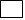 Φορέας:                  Δημόσιος                     Ιδιωτικός       Τόπος επαγγελματικής εγκατάστασης:Νοσοκομείο:……………………………………………………………………………………………………………………………Μαιευτήριο:……………………………………………………………………………………………………………………………Κέντρο Υγείας:…………………………………………………………………………………………………………………………Κλινική:…………………………………………………………………………………………………………………………………..Ιατρείο:…………………………………………………………………………………………………………………………………..Εκπαίδευση:……………………………………………………………………………………………………………………………Μ.Κ.Ο. :…………………………………………………………………………………………………………………………………..Κέντρο Εξωσωματικής Γονιμοποίησης:……………………………………………………………………………………Κέντρο προετοιμασίας Γονεϊκότητας:……………………………………………………………………………………..Διαγνωστικό κέντρο:……………………………………………………………………………………………………………….Άλλο:………………………………………………………………………………………………………………………………………Διεύθυνση Εργασίας:Οδός:…………………………………………………………………Αριθμός:…………………………………………………….Περιοχή:…………………………………………………………………………………………………………………………………Πόλη………………………………………………………….Νομός:…………………………………………ΤΚ:………………..Περίοδοι Ανεργίας:Από……………………………………………………εως:……………………………………………………………………Από……………………………………………………εως:……………………………………………………………………Από……………………………………………………εως:……………………………………………………………………Στοιχεία Ασφάλισης:ΙΚΑ                           ΤΕΒΕ                        ΕΦΚΑ                             Άλλο  ΑΜΚΑ: ……………………………………………………………………………………………………..Το σύνολο των προσωπικών δεδομένων που συλλέγονται εντός του παρόντος εντύπου επεξεργάζονται νομίμως στα πλαίσια των αρμοδιοτήτων του ΣΕΜΜΑ.	…../……/20....             	Ο/Η ΔΗΛΩΝ/ΟΥΣΑΑΡΙΘΜΟΣ ΜΗΤΡΩΟΥ ΣΕΜΜΑ: Συμπληρώνεται από τη μαία-μαιευτή